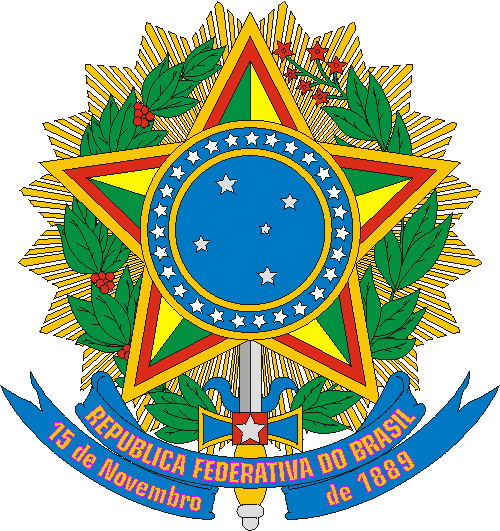 MINISTÉRIO DA CULTURASECRETARIA DE CIDADANIA E DIVERSIDADE CULTURALEDITAL DE SELEÇÃO PÚBLICA N.º 08, DE 31 DE AGOSTO DE 2023EDITAL DE PREMIAÇÃO CULTURA VIVA – SÉRGIO MAMBERTIA POLÍTICA DE BASE COMUNITÁRIA RECONSTRUINDO O BRASILANEXO 13FORMULÁRIO DE PESQUISA SOBRE O EDITAL(Local e data) _____________________,________/_______/ 20___.____________________________________________________Assinatura do responsável pela candidatura________________________________________________Nome completoNOME DA CANDIDATURA: NOME DA CANDIDATURA: REGIÃO BRASILEIRA DA CANDIDATURA: REGIÃO BRASILEIRA DA CANDIDATURA: CIDADE/UF: CIDADE/UF: PRÊMIO SÉRGIO MAMBERTIMARQUE A CATEGORIA DE INSCRIÇÃO:Prêmio Culturas Populares e TradicionaisMestre Lucindo(  ) Mestre/Mestra(  ) Grupo/Coletivo Cultural(  ) Instituição privada sem fins lucrativos      Nº do CNPJ:Prêmio Culturas IndígenasVovó Bernaldina(  ) Grupo/Coletivo Cultural(  ) Instituição privada sem fins lucrativos      Nº do CNPJ:Prêmio Diversidade Cultural(  ) Agente Cultura Viva - Pessoa Idosa(  ) Agente Cultura Viva - Pessoa com Deficiência(  ) Agente Cultura Viva - LGBTQIA+(  ) Agente Cultura Viva - Saúde Mental(  ) Grupo/Coletivo Cultural - Pessoa Idosa(  ) Grupo/Coletivo Cultural - Pessoa com Deficiência(  ) Grupo/Coletivo Cultural - LGBTQIA+(  ) Grupo/Coletivo Cultural - Saúde Mental(  ) Instituição privada sem fins lucrativos de Pessoa Idosa(  ) Instituição privada sem fins lucrativos de Pessoa com Deficiência(  ) Instituição privada sem fins lucrativos de LGBTQIA+ (  ) Instituição privada sem fins lucrativos de Saúde Mental       Nº do CNPJ:Prêmio Cultura Viva(  ) Grupo/Coletivo Cultural(  ) Instituição privada sem fins lucrativos      Nº do CNPJ:Dados da Pessoa Responsável pela Candidatura Premiada:Dados da Pessoa Responsável pela Candidatura Premiada:Dados da Pessoa Responsável pela Candidatura Premiada:Nome Completo:Nome Completo:Nome Completo:Documento de Identificação:Documento de Identificação:Documento de Identificação:CPF:CPF:CPF:Data de Nascimento:Data de Nascimento:Data de Nascimento:Endereço Completo:Endereço Completo:Endereço Completo:CEP:Cidade:UF:DDD/Telefone:DDD/Telefone:DDD/Telefone:E-mail:E-mail:E-mail:Página da internet (se houver):Página da internet (se houver):Página da internet (se houver):Indique outras formas de comunicação utilizadas (se houver):Indique outras formas de comunicação utilizadas (se houver):Indique outras formas de comunicação utilizadas (se houver):EM CASO DE INSTITUIÇÃO CULTURALEM CASO DE INSTITUIÇÃO CULTURALEM CASO DE INSTITUIÇÃO CULTURALCNPJ:CNPJ:CNPJ:Endereço Completo:Endereço Completo:Endereço Completo:CEP:Cidade:UF:DDD/Telefone:DDD/Telefone:DDD/Telefone:E-mail:E-mail:E-mail:Página da internet (se houver):Página da internet (se houver):Página da internet (se houver):Indique outras formas de comunicação utilizadas (se houver):Indique outras formas de comunicação utilizadas (se houver):Indique outras formas de comunicação utilizadas (se houver):EM CASO DE GRUPO/COLETIVO CULTURALEM CASO DE GRUPO/COLETIVO CULTURALEM CASO DE GRUPO/COLETIVO CULTURALDDD/Telefone:DDD/Telefone:DDD/Telefone:E-mail:E-mail:E-mail:Página da internet (se houver):Página da internet (se houver):Página da internet (se houver):Indique outras formas de comunicação utilizadas (se houver):Indique outras formas de comunicação utilizadas (se houver):Indique outras formas de comunicação utilizadas (se houver):Dados de Pesquisa sobre o EditalDados de Pesquisa sobre o EditalDados de Pesquisa sobre o EditalDescreva como foram desenvolvidas as atividades após recebimento do prêmio:Descreva como foram desenvolvidas as atividades após recebimento do prêmio:Descreva como foram desenvolvidas as atividades após recebimento do prêmio:Em que bairro/região ocorreram as atividades?Em que bairro/região ocorreram as atividades?Em que bairro/região ocorreram as atividades?Qual principal público beneficiário das atividades?Qual principal público beneficiário das atividades?Qual principal público beneficiário das atividades?As atividades ocorreram com outros parceiros ou outros recursos? Se sim, quais?As atividades ocorreram com outros parceiros ou outros recursos? Se sim, quais?As atividades ocorreram com outros parceiros ou outros recursos? Se sim, quais?Existem produtos das atividades desenvolvidas (oficinas, teatro, cartilhas, livros, borderôs, vídeos e registros fotográficos, sites entre outros)? Se sim, listar abaixo e encaminhar junto a este Relatório.Existem produtos das atividades desenvolvidas (oficinas, teatro, cartilhas, livros, borderôs, vídeos e registros fotográficos, sites entre outros)? Se sim, listar abaixo e encaminhar junto a este Relatório.Existem produtos das atividades desenvolvidas (oficinas, teatro, cartilhas, livros, borderôs, vídeos e registros fotográficos, sites entre outros)? Se sim, listar abaixo e encaminhar junto a este Relatório.As atividades desenvolvidas foram divulgadas (cartazes, folders, convites, flyers, ingressos, clipping de matérias em jornais, revistas, televisão, rádio, sites, guias, entre outros)? Se sim, listar abaixo e encaminhar junto a este Relatório.As atividades desenvolvidas foram divulgadas (cartazes, folders, convites, flyers, ingressos, clipping de matérias em jornais, revistas, televisão, rádio, sites, guias, entre outros)? Se sim, listar abaixo e encaminhar junto a este Relatório.As atividades desenvolvidas foram divulgadas (cartazes, folders, convites, flyers, ingressos, clipping de matérias em jornais, revistas, televisão, rádio, sites, guias, entre outros)? Se sim, listar abaixo e encaminhar junto a este Relatório.O valor do prêmio ajudou para a manutenção ou ampliação das atividades culturais realizadas? Se sim, indique abaixo o quanto:(  ) Não ajudou(  ) Ajudou pouco(  ) Ajudou na manutenção(  ) Ajudou na ampliação(  ) Ajudou na manutenção e na ampliaçãoO valor do prêmio ajudou para a manutenção ou ampliação das atividades culturais realizadas? Se sim, indique abaixo o quanto:(  ) Não ajudou(  ) Ajudou pouco(  ) Ajudou na manutenção(  ) Ajudou na ampliação(  ) Ajudou na manutenção e na ampliaçãoO valor do prêmio ajudou para a manutenção ou ampliação das atividades culturais realizadas? Se sim, indique abaixo o quanto:(  ) Não ajudou(  ) Ajudou pouco(  ) Ajudou na manutenção(  ) Ajudou na ampliação(  ) Ajudou na manutenção e na ampliaçãoOcorreu alguma dificuldade para a realização das atividades nesse período após o recebimento do prêmio? Se sim, descreva:Ocorreu alguma dificuldade para a realização das atividades nesse período após o recebimento do prêmio? Se sim, descreva:Ocorreu alguma dificuldade para a realização das atividades nesse período após o recebimento do prêmio? Se sim, descreva:Na sua opinião, como a premiação pode ser avaliada?(  ) positiva(  ) negativaDescreva por que:Na sua opinião, como a premiação pode ser avaliada?(  ) positiva(  ) negativaDescreva por que:Na sua opinião, como a premiação pode ser avaliada?(  ) positiva(  ) negativaDescreva por que: